lMADONAS NOVADA PAŠVALDĪBA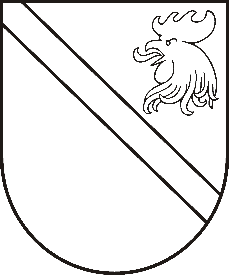 Reģ. Nr. 90000054572Saieta laukums 1, Madona, Madonas novads, LV-4801 t. 64860090, e-pasts: dome@madona.lv ___________________________________________________________________________MADONAS NOVADA PAŠVALDĪBAS DOMESLĒMUMSMadonā2019.gada 31.oktobrī										       Nr.516									     (protokols Nr.21, 16.p.)Par zemes lietošanas mērķa maiņu nekustamajam īpašumam “Lautere”, Aronas pagasts, Madonas novadsAronas pagasta pārvaldē 15.10.2019. saņemts SIA ,,ĪPAŠUMI AK’’, reģ. Nr. 45403012276, valdes locekles Agitas Kalniņas iesniegums (reģistrēts ar Nr.ARO/1.28.2/19/227) ar lūgumu mainīt nekustamā īpašuma ,,Lautere” zemes vienībai ar kadastra apzīmējumu 70420050242 un platību 1,5 ha, kas atrodas Lauterē, Aronas pagastā, Madonas novadā, zemes lietošanas mērķi atbilstoši teritorijas  plānojumam.Izvērtējot nekustamā īpašuma ,,Lautere’’ zemes vienību (kadastra Nr.70420050242, platība 1.5 ha) konstatēts, ka pašlaik noteiktais zemes lietošanas mērķis ir zeme, uz kuras galvenā saimnieciskā darbība ir lauksaimniecība (NĪLM kods 0101), bet teritorijas plānojuma atļautā izmantošana ir dabas apstādījumu teritorijas (DA).Noklausījusies Aronas pagasta pārvaldes vadītāja A.Piekalna sniegto informāciju, pamatojoties uz likuma ,,Nekustamā īpašuma valsts kadastra likuma” 9. panta pirmās daļas 1. punktu, Ministru Kabineta noteikumu Nr.296 ,,Nekustamā īpašuma lietošanas un maiņas kārtība” ceturtās daļas 23.3. punktu, kas nosaka, ka neapbūvētai zemes vienībai (zemes vienības daļai), kas atrodas teritorijā, kurai atbilstoši Teritorijas plānošanas likumam stājies spēkā teritorijas plānojums, lietošanas mērķi nosaka vai maina atbilstoši likumīgai izmantošanai (tai skaitā, likumīgi noteiktam lietošanas mērķim), ja valsts vai pašvaldību institūciju lēmumā  nav norādīts, ņemot vērā 16.10.2019. Uzņēmējdarbības, teritoriālo un vides jautājumu komitejas atzinumu, atklāti balsojot: PAR – 15 (Agris Lungevičs, Ivars Miķelsons, Andrejs Ceļapīters, Andris Dombrovskis, Antra Gotlaufa, Artūrs Grandāns, Gunārs Ikaunieks, Valda Kļaviņa, Valentīns Rakstiņš, Andris Sakne, Rihards Saulītis, Inese Strode, Aleksandrs Šrubs, Gatis Teilis, Kaspars Udrass), PRET – NAV, ATTURAS – NAV, Madonas novada pašvaldības dome  NOLEMJ:Nekustamā īpašuma ,,Lautere’’, Aronas pagasts, Madonas novads, zemes vienībai ar kadastra apzīmējumu 70420050242 (platība 1.50 ha) mainīt zemes lietošanas mērķi no zeme, uz kuras galvenā saimnieciskā darbība ir lauksaimniecība (NĪLM kods 0101) uz dabas pamatnes, parki, zaļās zonas un citas rekreācijas nozīmes zemes (NĪLM kods 0501).Piešķirt nekustamā īpašuma lietošanas mērķi zemes vienības daļai ar kadastra apzīmējumu 704200502428001 un platību 0.5581 ha dabas pamatnes, parki, zaļās zonas un citas rekreācijas objektu teritorijas (NĪLM kods 0501).Saskaņā ar Administratīvā procesa likuma 188.panta pirmo daļu, lēmumu var pārsūdzēt viena mēneša laikā no lēmuma spēkā stāšanās dienas Administratīvajā rajona tiesā.Saskaņā ar Administratīvā procesa likuma 70.panta pirmo daļu, lēmums stājas spēkā ar brīdi, kad tas paziņots adresātam.Domes priekšsēdētājs								          A.Lungevičs